ITEC Registration Form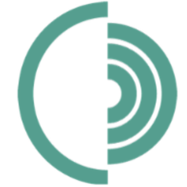 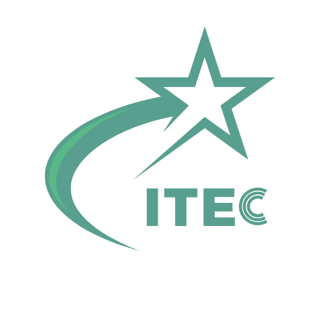 Dear Applicant,Thank you for considering the Interculturalist Training Expertise Certification.To put your ITEC application into context, please describe any learning experiences you want the Review Board to know about. Some sample categories are listed below. You are not required to have experiences in every category; rather, the categories are provided to facilitate your sharing all relevant information.NameEmailPhone 1About You1.1Have you ever lived outside your passport country? Please provide details about when, where, and whether you worked or studied there. 1.11.2Have you had other opportunities to develop a deep understanding of other cultures and/or intercultural transition (e.g. being in an intercultural relationship, working in an intercultural environment)?1.21.3How many languages do you speak well enough to do your professional work using them?1.31.4List any organizations or conferences that have been part of your learning history.1.41.5Do you have other life experiences that have involved long-term, deep connections to another culture? Please describe.1.52.0About Your Professional Experience2.1Please provide a short bio into the box below. (2,000 characters max.) Use the boxes below to tell us about any information not included in your bio. You do not need to repeat information that is in your bio.2.12.2What kind of intercultural work do you do (e.g., “cultural training workshops for relocating corporate managers” or “orientation workshops for newly arrived immigrants”)? Feel free to include work done on a pro bono/volunteer basis.2.22.3Describe the kinds of intercultural training formats you typically conduct (e.g., 1- or 2-day one-on-one trainings; half-day workshops with multicultural teams; coaching of global managers)2.32.4How long have you been doing intercultural work? Describe here how you got started and how you have developed your professional skills.2.42.5Please indicate your specialty area(s) selection: Personal and/or Workplace Support for International Living; Multicultural Work Team; Cultural Aspects of Language and Communication; and/or Intercultural Coach2.5